認知症サポーター養成講座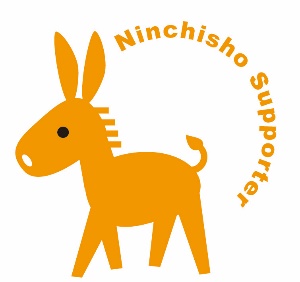 のご案内です松本市では、認知症の方が、安心して地域で暮らしていけるよう、社会全体で見守り、支えあう仕組みづくりのひとつとして、「認知症サポーター養成講座」を開催しています。たとえば・・・あなたが、認知症になったときに・・・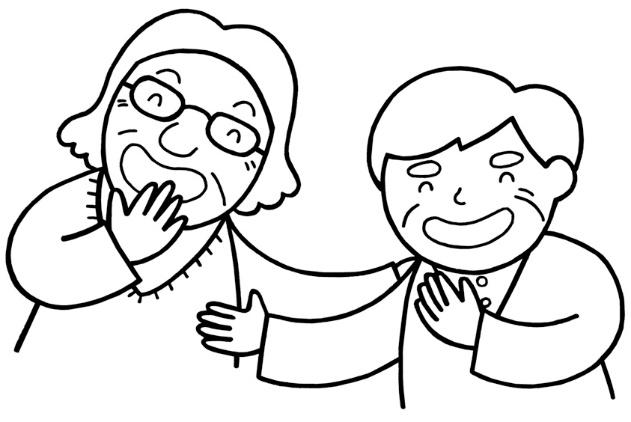 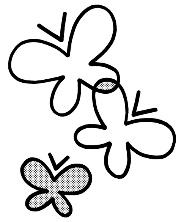 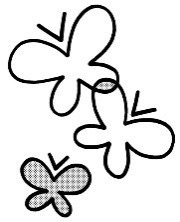 皆さん、認知症サポーターになりませんか。認知症のことを、正しく理解することで、認知症の方も家族も安心した生活が送れますね。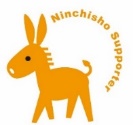 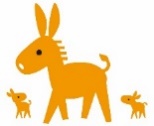 講座の申し込み先下記の、地域包括支援センターに電話でお申し込みください。各地域包括支援センター担当地区電話番号各地域包括支援センター担当地区電話番号北部岡田、本郷四賀TEL：８７－０２３１FAX：８７－０２３２南東部寿、寿台内田、松原TEL：８５－７３５１FAX：８５－７３５３東部第３、入山辺里山辺TEL：３６－３７０３FAX：３６－３７０４南部松南、芳川TEL：２７－５１３８FAX：２７－５１３９中央第１、第２、東部中央、白板TEL：３１－００２２FAX：８８－８８４０南西部笹賀、神林今井TEL：５０－７８５８FAX：５０－７８５９中央北城北、城東安原TEL：３４－８５１１FAX：３４－８５１２河西部島内、島立TEL：４８－６３６１FAX：４８－６３６２中央南庄内、中山TEL：５５－３３２０FAX：２５－２２１１河西部西新村、和田梓川TEL：４７－０２９４FAX：４７－１２９４中央西田川、鎌田TEL：３８－３３１０FAX：３２－３０６０西部安曇、奈川波田TEL：８７－１５７２FAX：８７－１５７３